Publicado en Sevilla el 27/03/2020 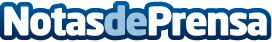 ADIPAEX solicita al Gobierno el cierre urgente y temporal de las obras de construcciónLa Asociación Andaluza y Extremeña de Empresas Instaladoras de Placa de Yeso Laminado y Techos solicita la total colaboración de las administraciones competentes para velar al máximo por la salud de los trabajadores y la continuidad de las empresas y sus puestos de trabajoDatos de contacto:Nieves Martín CaleroAdipaex. Ibersponsor676833931Nota de prensa publicada en: https://www.notasdeprensa.es/adipaex-solicita-al-gobierno-el-cierre-urgente Categorias: Nacional Inmobiliaria Sociedad Andalucia Extremadura Construcción y Materiales http://www.notasdeprensa.es